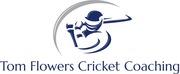 TFCC Cricket CoachStart Date –2018 Winter/2019 SumerHours – Part time role. Evening work and some weekends required.  Salary (p/h) – Generous pay and coaching clothing provided. Pay dependent on experience/ negotiable upon interview. Main DutiesThe coach will be an assistant to the TFCC coaching team during the months November 2018- August 2019 working with players of all ages and abilities to deliver sessions/ cricket courses in line with the company coaching philosophy.Person specificationECB Level Two coaching certificate or higher with experience of coaching a wide range of ages and abilities. Experience of coaching cricket to a high standard in a range of club or school environments.  Working with U11’s through to seniors is desirable. Detailed knowledge of the game and a clear ethos/philosophy on coaching in line with the TFCC philosophy must be displayed. High degree of professionalism Excellent interpersonal and communication skills Enthusiastic, energetic and hard workingExperience of working on Holiday cricket courses as part of a team or similarAbility to liaise effectively with clients and/or parentsExperience of playing a high level of cricket is desirable although not essential.  Access to transport is required and costs will be covered by our generous hourly rate. DBS, safeguarding and first aid are essential for the candidateApplication by covering letter with details of 2 references by via email  coaching@tomflowerscricketcoaching.com Should a potential candidate have further questions regarding the post on offer, the Tom can be contacted  via email; coaching@tomflowerscricketcoaching.com TFCC  is committed to safeguarding and promoting welfare of children and young people and expects all staff to share this commitment. Please therefore note that offers of appointment are subject to satisfactory references and the production of an enhanced DBS clearance certificate. 